Российская Федерация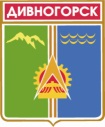 Администрация города ДивногорскаКрасноярского края Р А С П О Р Я Ж Е Н И Е11.01. 2018		                            г. Дивногорск	                                               № 13 рО закреплении микроучастков за муниципальными образовательными организациями, реализующими общеобразовательные программы начального общего, основного общего, среднего общего образования на 2018 год (в ред. от 24.01 2018 № 109р)            В соответствии с Федеральным законом от 29.12.2012 № 273-ФЗ                    «Об образовании в Российской Федерации»,  приказом министерства образования и науки Российской Федерации от 22.01.2014  № 32 «Об утверждении порядка приема граждан на обучение по образовательным программам начального общего, основного общего и среднего общего образования», в целях обеспечения прав граждан на получение общедоступного и бесплатного начального общего, основного общего, среднего общего образования, руководствуясь статьями 43,53  Устава муниципального образования город Дивногорск:         1. Закрепить микроучастки за муниципальными образовательными организациями, реализующими общеобразовательные программы начального общего, основного общего, среднего общего образования на 2018 год  согласно приложению.   2.   Руководителям муниципальных общеобразовательных организаций:   принимать детей, имеющих право на получение образования соответствующего уровня и проживающих на территории закрепленного за организацией микроучастка;   при наличии свободных  мест после 01 июля текущего года осуществлять прием детей, не проживающих на территории микроучастка, закрепленного за организацией настоящим распоряжением.            3. Настоящее распоряжение подлежит опубликованию в средствах массовой информации, размещению на официальном сайте администрации города Дивногорска в информационно-телекоммуникационной сети «Интернет».    4.  Контроль за исполнением настоящего распоряжения возложить на Первого заместителя Главы города Кузнецову М.Г.Глава города                                                                                                  Е.Е. Оль                            Приложение                                                                             к распоряжению администрации                                                                              города Дивногорска                                                                             от 11.01.2018  № 13 р Схема закрепления микроучастков за муниципальными образовательными организациями, реализующими общеобразовательные программы начального общего, основного общего, среднего общего образования на 2018 год№ п/пНаименование учрежденияЗакрепленная территория1Муниципальное бюджетное общеобразовательное учреждение «Средняя общеобразовательная школа № 2 им. Ю.А. Гагарина» г. Дивногорскаул. Саянская; ул. Заводская; ул. Спортивная; ул. Чкалова: по 39 дом ул. Гримау: нечетная с 9, четная с 16 и далее; ул. Дуговая, 23,25ул. Площадь Строителей: 1,3;земельный массив «Зорька»2Муниципальное бюджетное общеобразовательное учреждение средняя общеобразовательная школа № 4ул. Набережная; ул. Гидростроителей; ул. Парковая; ул. Зеленая; ул. Комсомольская: по 21; ул. Нагорная: по 5 и 7;  ул. Школьная: 2,12; пос. Усть-Мана, пос. Манский.3Муниципальное бюджетное общеобразовательное учреждение средняя общеобразовательная школа № 5ул. Нагорная: с 13 и далее;ул. Гримау: нечетная по 7, четная по 14;ул. П. Лумумбы;ул. Дуговая (кроме 23,25);ул. Площадь строителей: четная сторона;ул. Чкалова: нечетная с 41 по 59, четная с 40 по 62; ул. Машиностроителей: нечетная сторона; ул. 30 лет Победы: нечетная по 5, четная по 16; ул. Театральная: четная с 20 по 30, нечетная с 31 по 39.4Муниципальное бюджетное общеобразовательное учреждение средняя общеобразовательная школа № 7 им. В.П. Астафьевас. Овсянка, пос. Слизнево.5Муниципальное бюджетное общеобразовательное учреждение средняя общеобразовательная школа № 9ул. Комсомольская: с 23 и далее;ул. Б. Полевого: нечетная с 35, четная с 40 и далее;ул. Школьная: с 32 и далее; ул. Театральная, 1,2,3,4,5;ул. Бочкина: нечетная с 39, четная с 38 и далее;ул. Больничный проезд;ул. 30 лет Победы: нечетная с 7, четная с 18 и далее;ул. Чкалова: нечетная с 61, четная с 64 и далее;ул. Машиностроителей: четная сторона;проспект Студенческий; ул. Западная; ул. Северная; ул. Восточная; ул. Средняя; ул. Еловая; ул. Морозная; ул. Добрая; ул. Таежная; ул. Кедровая; ул. Садовая; ул. Пихтовая; ул. Солнечная; ул. Широкая; ул. Звонкая; ул. Сосновая; ул. Балахтинская; ул. Нижний проезд;пос. В. Бирюса; пос. Хмельники.6Муниципальное автономное общеобразовательное учреждение гимназия № 10 имени А.Е. Бочкинаул. Нагорная: 6,8 и далее по 12;ул. Школьная: нечетная по 31 и четная с 14 по 30;ул. Клубная; пер. Школьный; ул. Тупикул. Б. Полевого: нечетная по 33, четная по 38; ул. Театральная: нечетная с 21 по 29;ул. Бочкина: четная по 36, нечетная по 37.7Муниципальное казенное общеобразовательное учреждение Открытая (сменная) общеобразовательная школа № 1Общегородской набор